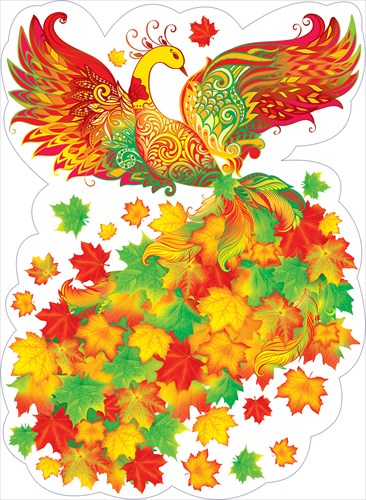              27 октября:   9.30-группа № 111.00 - группа № 2                          16.00 - группа № 11               28  октября:  9.30-группа № 10 + №14 16.00 - группа № 8               2 ноября:  9.30 - группа № 12